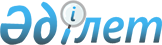 Қазақстан Республикасы Үкiметiнiң 1996 жылғы 13 желтоқсандағы N 1533 қаулысына өзгерiстер енгiзу туралыҚазақстан Республикасы Үкiметiнiң қаулысы 1997 жылғы 13 тамыздағы N 1267
     Қазақстан Республикасының Үкiметi қаулы етедi:
     "1997 жылға арналған реформаларды тереңдету жөнiндегi
Қазақстан Республикасы Үкiметi шараларының кең ауқымды Жоспары
туралы" Қазақстан Республикасы Үкiметiнiң 1996 жылғы 13 желтоқсандағы
N 1533  
 P961533_ 
  қаулысына мынадай өзгерiстер енгiзiлсiн:
     аталған қаулыға қосымшада:
     "Жер реформасы" деген 11.5 тараушадағы реттiк нөмiрлерi 48 және
49:
     "48 Жер реформасын    Үкiмет     1997 жылғы  Мемжерком,
         одан әрi дамыту   қаулысы    маусым      Ауылшарминi,
         жөнiнде ұсыныс                           Экономминi,
         енгiзу                                   Қаржыминi

         49 Аталған опера. Үкiмет    1997 жылғы   Мемжерком,
         цияларды сақтан.  қаулысы   сәуiр        Ауылшарминi,
         дыру жүйесiн                             Қаржыминi,
         ескере отырып,                           Экономминi,
         кепiлдiкке жердi                         Қазагропромбанк,
         және жер пайдалану                       Тұрғынүйқұрылыс-
         құқығын (ауыл шаруаш.                    банкi (келiсiм
         шылығы мақсатындағы                      бойынша),
         жердi) ипотекалық                        Мемсақтандыру.
         несиемен кепiлдiк                        қадағалау"
         жүйесiн құру
     деген жолдар алынып тасталсын.

     Қазақстан Республикасының
          Премьер-Министрi

      
      


					© 2012. Қазақстан Республикасы Әділет министрлігінің «Қазақстан Республикасының Заңнама және құқықтық ақпарат институты» ШЖҚ РМК
				